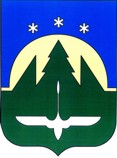 Муниципальное образованиеХанты-Мансийского автономного округа – Югрыгородской округ город Ханты-МансийскДУМА  ГОРОДА  ХАНТЫ-МАНСИЙСКАРЕШЕНИЕ№ 58-VI РД							                                                       Принято										   27 декабря 2016 годаО прогнозном плане (программе) приватизации муниципального имущества на 2017 год 	Рассмотрев проект прогнозного плана (программы) приватизации муниципального имущества на 2017 год, руководствуясь частью 1 статьи 69 Устава города Ханты-Мансийска, Дума  города  Ханты-Мансийска РЕШИЛА:1. Утвердить прогнозный план (программу) приватизации муниципального имущества на 2017 год согласно приложению к настоящему Решению.2. Настоящее Решение подлежит опубликованию в средствах массовой информации.Председатель Думы города Ханты-Мансийска                                                        К.Л. ПенчуковПодписано27 декабря 2016 годаПриложениек Решению Думы  города Ханты-Мансийскаот 27 декабря 2016 года № 58-VI  РДПрогнозный план (программа)приватизации муниципального имущества на 2017 год1. Прогнозный план (программа) приватизации муниципального имущества на 2017 год разработан в соответствии с Федеральным законом от 21 декабря 2001 года №178-ФЗ «О приватизации государственного и муниципального имущества», Положением о порядке управления и распоряжения имуществом, находящимся в муниципальной собственности города Ханты-Мансийска, утвержденным Решением Думы города Ханты-Мансийска от 29 июня 2012 года №255, и определяет перечень имущества, которое планируется приватизировать, способы и предполагаемые сроки его приватизации.2.Основными задачами в сфере приватизации муниципального имущества являются:1) приватизация муниципального имущества, не задействованного в обеспечении выполнения функций и полномочий органов местного самоуправления муниципального образования городской округ город Ханты-Мансийск;2) содействие развитию предпринимательской деятельности на территории муниципального образования городской округ город Ханты-Мансийск;3) увеличение доходов бюджета города;4) сокращение расходов городского бюджета на содержание объектов муниципальной собственности. 3.Перечень муниципального имущества, предлагаемого к приватизации, установлен в приложениях 1,2 к настоящему плану (программе). 4. Исходя из состава, предлагаемого к приватизации муниципального имущества и способов приватизации, ожидается  поступление доходов в   бюджета  города  в размере до 858 тыс. руб.Приложение 1Прогнозному плану (программе) приватизации муниципального имущества на 2017 год Муниципальное движимое имущество, предлагаемое к приватизации в 2017 году Приложение 2к прогнозному плану (программе) приватизации муниципального имущества на 2017 год Муниципальные предприятия, предлагаемые к приватизации в 2017 году№
п/пНаименование имуществаАдресБалансовая стоимость,  руб.Способ приватизацииПредполагаемые сроки приватизации1Фургон цельнометаллический ГАЗ -2705, идентификационный номер (VIN) ХТН27050010226383, год изготовления ТС 2001, модель, марка двигателя*421500*10904944*, шасси (рама) № 27050010225763, кузов (прицеп) №27050010044081, цвет кузова белый, реестровый номер 5Р-1103ул. Пионерская,119295 000Продажа на аукционеI-II  квартал 2017 года2Грузовой фургон «VOLKSWAGEN TRANSPORTER» идентификационный номер (VIN) WV1ZZZ70Z3H106365, модель, № двигателяAET, 036410, кузов (кабина, прицеп) № WV1ZZZ70Z3H106365. Год выпуска 2003 г.Реестровый номер 5Р-1261ул. Привольная, 73 225 543,36Продажа на аукционеI – II  квартал 2017 года3Автотранспортное средство ВАЗ-21108, 2005 года выпуска, идентификационный номер (VIN) X7Y21108050845402, государственный регистрационный знак Е490ХС 86ул. Рябиновая, 1379 639,44Продажа на аукционеI – II  квартал 2017 года4Автотранспортное средство ГАЗ 2217 (6 мест), 2006 года выпуска, идентификационный номер (VIN) Х9622170070517143, государственный регистрационный знак О145ТТ 86ул. Рябиновая, 1 459 000,00Продажа на аукционеI – II  квартал 2017 года5Автотранспортное средство ГАЗ 2217 (10 мест), 2006 года выпуска, идентификационный номер (VIN) Х9622170070516438, государственный регистрационный знак М169ТА 86ул. Рябиновая, 1 354 348,00Продажа на аукционеI – II  квартал 2017 года6Автотранспортное средство Mitsubishi PAJERO SPORT, 2000 года выпуска, идентификационный номер (VIN) JMBORK960YP002919, государственный регистрационный знак А006ХМ 86ул. Рябиновая, 1 1 865 146,00Продажа на аукционеI – II  квартал 2017 года7Автотранспортное средство KIA SORENTO, 2006 года выпуска, идентификационный номер (VIN) KNEJC524875685159, государственный регистрационный знак Т399УЕ 86ул. Рябиновая, 1 1 121 531,00Продажа на аукционеI – II  квартал 2017 года8Автомобиль ТОЙОТА ЛЭНДКРУЗЕР,  год  изготовления ТС 1996, модель, № двигателя 0189519, цвет кузова (кабины) синий, идентификационный № (VIN) JT111PJ8007008209, государственный регистрационный знак О414РН 86Ул. Гагарина, 130 244 000,00Продажа на аукционеI – II  квартал  2017 года9Судно самоходное, теплоход буксирно-разъездной «Зенит», проект – РМ – 376, инвентарный номер 2148Причал ЗАО «Юграсудокомплект»638 400,00Продажа на аукционеIII квартал2017 года№
п/пНаименование предприятияБалансовая стоимость, руб.Способ приватизацииПредполагаемые сроки приватизации1Муниципальное водоканализационное предприятие муниципального образования город Ханты-Мансийск1 950 792 тыс. руб.Преобразование унитарного предприятия в акционерное обществоIII- IV  квартал 2017 года